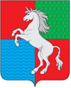 СОВЕТ ДЕПУТАТОВГОРОДСКОГО ОКРУГА ГОРОД ВЫКСАНИЖЕГОРОДСКОЙ ОБЛАСТИРЕШЕНИЕот 27.09.2022										№ 82О внесении изменений в правила благоустройства городского округагород Выкса Нижегородской областиРассмотрев проект решения Совета депутатов городского округа город Выкса «О внесении изменений в правила благоустройства городского округа город Выкса Нижегородской области», внесенный Выксунским городским прокурором в порядке нормотворческой инициативы 14 июля 2022 года № Исорг-20220054-1343-22/-20220054, в соответствии с Законом Нижегородской области от 21 июня 2016 года № 95-З «О внесении изменений в отдельные законы Нижегородской области в связи с изменением законодательства об отходах производства и потребления», в целях исполнения Поручения и.о. Губернатора Нижегородской области А.Н. Гнеушева от 25 июля 2022 года № Сл-001-508301/22Совет депутатов р е ш и л:1. Внести в правила благоустройства городского округа город Выкса Нижегородской области, утвержденные решением Совета депутатов городского округа город Выкса от 31 октября 2017 года № 95 (в редакции решений Совета депутатов от 30.04.2019 № 34, от 30.06.2020 №45, от 27.10.2020 № 79, от 28.10.2021 № 22), следующие изменения:1) в пункте 12: а) подпункт 8 изложить в следующей редакции:«8) сброс (слив) жидких коммунальных отходов вне специально отведенных мест, в том числе в подземные инженерные коммуникации, выброс мусора во дворы, на придомовые территории многоквартирного жилого фонда и частного сектора, прилегающие территории, проезжую часть дорог, а также закапывание и размещение его на указанных территориях;»;б) подпункт 28 изложить в следующей редакции:«28) осуществление на территории общего пользования земляных работ без получения разрешения на осуществление земляных работ либо без регистрации уведомления об осуществлении земляных работ по строительству газопроводов при догазификации в случае отсутствия пересечений с другими инженерными коммуникациями и при условии, что осуществление земляных работ планировалось около здания, не являющегося объектом культурного наследия, или нарушение сроков производства работ, указанных соответственно в разрешении или уведомлении;»; 2) пункт 44 дополнить подпунктом 4 следующего содержания:«4) восстановить благоустройство территории в срок, указанный в разрешении на осуществление земляных работ, либо в течение месяца со дня регистрации уведомления об осуществлении земляных работ по строительству газопроводов при догазификации в случае отсутствия пересечений с другими инженерными коммуникациями, а в случае осуществления земляных работ в период с 15 октября по 15 апреля – не позднее 15 мая.»;3) пункт 160 дополнить абзацем следующего содержания:«Детские игровые, инклюзивные спортивно-игровые площадки оборудуются стендами, содержащими информацию о правилах поведения на площадке, правилах и режиме использования оборудования.»;4) пункт 169 дополнить абзацами следующего содержания:«Ответственность за содержание объекта в соответствии с существующими требованиями санитарно-гигиенических норм и правил, за техническое состояние оборудования и площадок в соответствии с требованиями технических регламентов и национальных стандартов Российской Федерации (ГОСТ Р), за поддержание в надлежащем состоянии эстетического вида, а также за обеспечение охраны оборудования и безопасность посетителей несет правообладатель земельного участка (земель), на котором расположена площадка.Содержание оборудования, установленного на площадках, проводится в виде:1) проверки оборудования, позволяющей обнаружить очевидные опасные дефекты, вызванные актами вандализма, неправильной эксплуатацией и климатическими условиями (регулярный визуальный осмотр);2) детальной проверки оборудования с целью оценки рабочего состояния, степени изношенности, прочности и устойчивости оборудования (функциональный осмотр);3) ежегодной проверки с целью оценки соответствия технического состояния оборудования требованиям безопасности ежегодный (основной осмотр).В течение всего периода службы оборудования проводится его техническое освидетельствование.В случае выявления неисправности оборудования устанавливается ограждение и размещается информация о запрете использования данного оборудования.В случае, если оборудование по результатам осмотра признано не подлежащим дальнейшей эксплуатации, оно ремонтируется либо демонтируется. До окончания ремонта либо демонтажа данного оборудования оно ограждается и на нем размещается информация о недопустимости его использования.Оборудование по истечении срока службы, заявленного в паспорте изделия, подлежит демонтажу, за исключением случая, если по результатам ежегодной проверки с целью оценки соответствия технического состояния оборудования требованиям безопасности оборудование признано пригодным для эксплуатации.»;5) пункт 170 дополнить абзацем следующего содержания:«Детские спортивные площадки, комплексные площадки оборудуются стендами, содержащими информацию о правилах поведения на площадке и правилах использования оборудования и выполнения упражнений.»;6) дополнить пунктом 174.1 следующего содержания:«174.1. Ответственность за содержание спортивной площадки в соответствии с существующими требованиями санитарно-гигиенических норм и правил, за техническое состояние оборудования и площадок в соответствии с требованиями технических регламентов и национальных стандартов Российской Федерации (ГОСТ Р), за поддержание в надлежащем состоянии эстетического вида, а также за обеспечение охраны оборудования и безопасность посетителей несет правообладатель земельного участка (земель), на котором расположена площадка.Содержание оборудования, установленного на площадках, проводится в виде:1) проверки оборудования, позволяющей обнаружить очевидные опасные дефекты, вызванные актами вандализма, неправильной эксплуатацией и климатическими условиями (регулярный визуальный осмотр);2) детальной проверки оборудования с целью оценки рабочего состояния, степени изношенности, прочности и устойчивости оборудования (функциональный осмотр);3) ежегодной проверки с целью оценки соответствия технического состояния оборудования требованиям безопасности ежегодный (основной осмотр).В течение всего периода службы оборудования проводится его техническое освидетельствование.В случае выявления неисправности оборудования устанавливается ограждение и размещается информация о запрете использования данного оборудования.В случае, если оборудование по результатам осмотра признано не подлежащим дальнейшей эксплуатации, оно ремонтируется либо демонтируется. До окончания ремонта либо демонтажа данного оборудования оно ограждается и на нем размещается информация о недопустимости его использования.Оборудование по истечении срока службы, заявленного в паспорте изделия, подлежит демонтажу за исключением случая, если по результатам ежегодной проверки с целью оценки соответствия технического состояния оборудования требованиям безопасности оборудование признано пригодным для эксплуатации.»;7) Пункт 279 изложить в следующей редакции:«279. Засыпка траншей и котлованов должна производиться в срок, указанный в разрешении на осуществление земляных работ либо в течение месяца со дня регистрации уведомлении об осуществлении земляных работ по строительству газопроводов при догазификации в случае отсутствия пересечений с другими инженерными коммуникациями, с обязательным составлением акта при участии представителя администрации городского округа.Дорожные покрытия, тротуары, газоны и другие разрытые участки должны быть восстановлены в сроки, указанные в разрешении на осуществление земляных работ либо в течение месяца со дня регистрации уведомления об осуществлении земляных работ по строительству газопроводов при догазификации в случае отсутствия пересечений с другими инженерными коммуникациями, а в случае осуществления земляных работ в период с 15 октября по 15 апреля   – не позднее 15 мая.».2. Настоящее решение вступает в силу со дня его официального опубликования.Глава местного самоуправления			       Председатель Совета депутатовВ.В. Кочетков						Д.В. Махров